Мы идём в        детский сад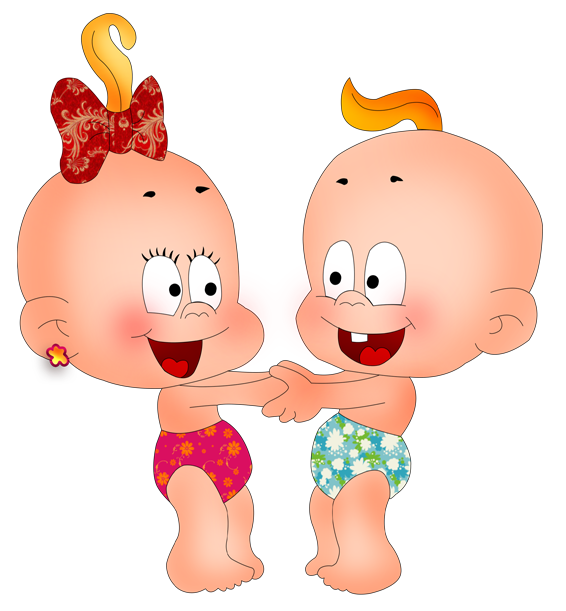 ПОРЯДОК ПРОХОЖДЕНИЯ ЯСЕЛЬНОЙ КОМИССИИ, ДЛЯ УСТРОЙСТВА РЕБЁНКА В ДЕТСКИЙ САДМедицинская карта (форма №026-у) – приобрести в любом киоске «Роспечать». Первую страницу медицинской карты заполнить (фамилия, имя, отчество ребенка, дата рождения, домашний адрес, данные о родителях, в т.ч контактные телефоны ).Приобрести (если нет в наличии) прививочный сертификат, в любом киоске «Роспечать». Заполняет прививочный сертификат  участковый педиатр в поликлинике.Посетить  участкового педиатра, для направления на мед.комиссию.Пройти осмотр врачей - специалистов перед устройством ребенка  в детский сад: Хирург-ортопед, невролог, окулист, лор, стоматолог, дерматолог, девочкам рекомендуем гинеколога.Обязательные прививки: дифтерия /4/, корь-паротит /1/, краснуха /1/, полиомиелит /5/, гепатит В /3/.   Если ребенок состоит на диспансерном учете у какого-либо специалиста, нужна дополнительная запись от  врача с указанием диагноза и рекомендаций: частоты наблюдения, каких-либо особенностей.Сдать анализы: общий анализ крови,        общий анализ мочи, кал на  я/гл.Посетить  участкового педиатра для заключительного диагноза.На ясельной комиссии  (присутствие ребенка на ясельной комиссии не обязательно), заверить медицинскую карту заведующей дошкольным отделением.Медсестре детского сада предоставить:Медицинскую карту с ясельной комиссией.Тетрадь -48 листов  (в клетку)Прививочный сертификат, заполненныйПроф.карта форма № 063Копию страхового полиса – 2 шт.Если после осмотра уч.педиатром прошло 5 дней, то при поступлении в д/с предоставить  справку от уч.педиатра  о состоянии здоровья  и эпид. благополучии Ксерокопию СНИЛС- 1 шт.Ксерокопию св-ва о рождении – 1 штГрафик работы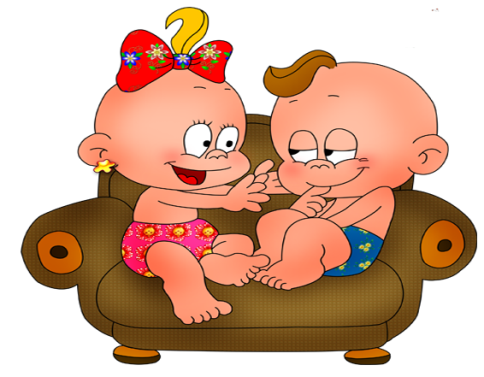 ясельных комиссийв детских поликлиниках:ул. Дагестанская -  34вторник с 11.00 – 13.00ул. Санаторная -  22                      понедельник, четверг с 12.00 – 14.00В детском саду МАДОУ № 526  медсестра МАУ ДГБ № 8Алёна Валентиновна ПоповаПо вопросам здоровья можно обращаться по телефонам: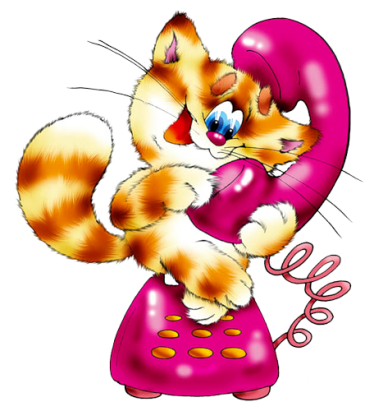 Регистратуры детских поликлиник:ул. Дагестанская 34  тел:258-96-42ул. Санаторная 22 тел: 210-85-05ул. Пер. Гончарный  тел: 256-76-00ул. Шварца 14г тел: 270-90-30; 270-90-60Заведующая дошкольным отделениемЮркина Наталья Валерьевнател: 259-26-29Чкаловская СЭСОтел гигиены детей и подростковул. 8 Марта 177ател: 269-16-29Туберкулёзный диспансерДублер Сибирского тракта 56тел.220-22-00(09)ул. Попова 23а тел: 376-39-10( для иногородних).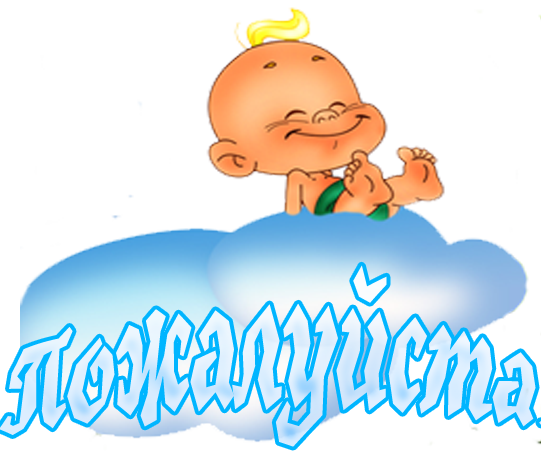 Ребенок должен уметь следующее:самостоятельно мыть лицо и руки, пользоваться носовым платком, одеваться, раздеваться, обуваться и разуваться с небольшой помощью взрослых в застегивании пуговиц и завязывании шнурков, умеет правильно сидеть за столом, самостоятельно есть ложкой и пить из чашки, вытирать губы после еды салфеткой, научился полоскать рот после еды и чистить зубы, знает свое полотенце и его место, освоил пользование унитазом. 